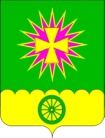 администрациЯ Нововеличковскогосельского поселения Динского районаПОСТАНОВЛЕНИЕот 23.07.2018					                                              № 167станица НововеличковскаяОб утверждении адресных объектовНововеличковского сельского поселенияВ соответствии с Федеральными законами от 28.12.2013 № 443-ФЗ                     «О федеральной информационной системе и о внесении изменений в Федеральный закон «Об общих принципах организации местного самоуправления в Российской Федерации, постановлением Правительства РФ от 19.11.2014  №1221 «Об утверждении Правил присвоения, изменения и аннулирования адресов», в целях утверждения адресных объектов Нововеличковского сельского поселения,   п о с т а н о в л я ю: 1. Утвердить следующие адресные объекты адресации:                                                 ст. Нововеличковская, ул. Пролетарская, 2А.2. Исполняющему обязанности начальника отдела земельных и имущественных отношений администрации Нововеличковского сельского поселения О.П.Королевой:2.1. внести вышеуказанные адресные объекты в государственный адресный реестр;2.2. разместить на официальном сайте администрации Нововеличковского сельского поселения в сети Интернет.3. Контроль за выполнением настоящего постановления оставляю за собой. 	4. Настоящее постановление вступает в силу со дня его подписания.Исполняющий обязанностиглавы администрацииНововеличковскогосельского поселения 								     Г.М. Кова